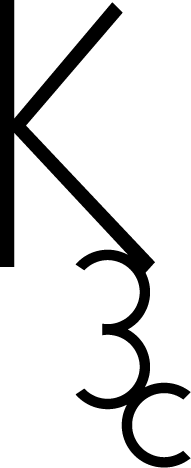        Event FormIf you would like to add your team event to the K3c calendar, bulletin, and Facebook, please complete this form and drop in the barrel.Team Name:  _____________________________ Contact Name:  _______________________	     Phone Number:  ____________________  Email:  ____________________________________Event Title:  _____________________________________________Date:  ___________________		Time from:  ____________  to: ____________Repeats? Y/N	If yes, when:  ___________________________________________(ex. 2nd Tuesday of each month)Location:  ________________________________   			  (ex. K3c, Arena, etc.)Do you need a flyer created for your event?	Y/NIf yes, the Media team will send you a proof to the email you providedDo you need the Arena team’s assistance at your event?	Y/NIf yes, the Arena team will contact you soon to find outhow they can help you at your event.Do you need the Chuck Wagon team’s assistance at your event?	Y/NIf yes, the Chuck Wagon team will contact you soon to find out 
how they can help you at your event.Attention All Teams:Do you need funds for this event? Y/N    Fund Requested Submitted? Y/N   Date Submitted: _______________________If funds are needed for this event, a fund request must be submitted at least 30 days prior to the event to our Finance/Audit Team, no exceptions. Once funds are approved, the Media Team will be notified by the Finance/Audit Team to pursue advertisement (flyers, etc.)More Information:  ____________________________________________________________________________________________________________________________________________________________________________________________________________________________________________________________________________________________________If you have any questions, please contactC J Wagener ● 469-335-6024Revised October 2023